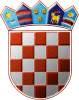 	REPUBLIKA HRVATSKA	ŽUPANIJSKO IZBORNO POVJERENSTVO	MEĐIMURSKE ŽUPANIJEKLASA: 012-02/24-01/15URBROJ: 2109-01-24-26ČAKOVEC, 10.05.2024.Na osnovi članka 32. i 33. Zakona o izboru članova u Europski parlament iz Republike Hrvatske ("Narodne novine", broj 92/10., 23/13. i 143/13.), Županijsko izborno povjerenstvo MEĐIMURSKE ŽUPANIJE, na sjednici održanoj 25.04.2024. godine, donijelo jeR J E Š E N J Eizmjeni Rješenja o određivanju biračkih mjestaNA PODRUČJU OPĆINE OREHOVICA	1. U Rješenju o određivanju biračkih mjesta na području Općine Orehovica, KLASA: 012-02/24-01/12, URBROJ: 2109-01-24-15 od 25. 04. 2024. godine, točka 3. mijenja se i glasi:	„3. Biračko mjesto broj 3. PODBREST, ULAZNI HODNIK PODRUČNE ŠKOLE PODBREST, MARKA KOVAČA 24na kojem će glasovati birači s prebivalištem u PODBREST: KALNIČKA ULICA, PRVOMAJSKA ULICA, ULICA BRAĆE MALEK, ULICA DRAVSKA, ULICA MARKA KOVAČA, ULICA STJEPANA VOJVODE, ULICA VLADIMIRA NAZORA.“	2. Ovo Rješenje stupa na snagu danom donošenja.							                PREDSJEDNIK                                                                                                 MILKO SAMBOLEK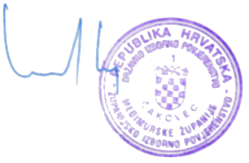 